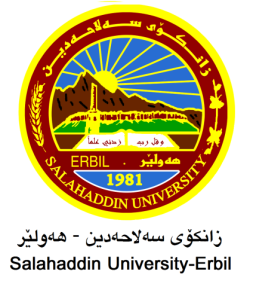 زانكۆی سەڵاحەدین-هه‌ولێربه‌ڕێوه‌به‌رایه‌تی دڵنیایی جۆریی و پەرەپێدانی پرۆگرامەكانفۆرمی هەژماركردنی خاڵەكانی وێركشۆپسەبارەت بە هەژماركردنی خاڵەكانی پێشكەشكردن و ئامادەبوونی مامۆستا لە وێركشۆپەكانی بەش و كۆلێژ و دەرەوەی زانكۆ بۆ ساڵی ئەكادیمی 2022-2023 بەمشێوەیەی خوارەوەیە: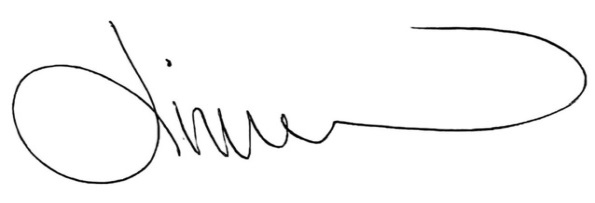 ناوی مامۆستا: د. سلام نعمة هرمزناوی مامۆستا: د. سلام نعمة هرمزنازناوی زانستی: ث. ينازناوی زانستی: ث. يبەش: زمانى سريانىبەش: زمانى سريانىژماره‌ی ئامادەبوون لە وێركشۆپەكانی زانكۆو كۆلێژو به‌ش(ئۆنلاین/كەمپەس):0ژماره‌ی ئامادەبوون لە وێركشۆپەكانی دەرەوەی زانكۆ(ئۆنلاین/كەمپەس):1كۆی گشتی هه‌ردوو بڕگه‌ی پێشتر1ژماره‌ی به‌شداریكردن به‌پێشكه‌شكردنی سیمینار له‌ وێركشۆپەكانی ناوخۆ(ئۆنلاین/كەمپەس):0ژماره‌ی به‌شداریكردن به‌پێشكه‌شكردنی سیمینار له‌ وێركشۆپەكانی ناوه‌و دەرەوەی ووڵات(ئۆنلاین/كەمپەس):0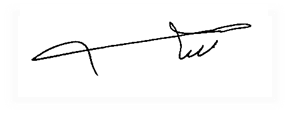 د. سلام نعمة هرمزبەرپرسی دڵنیایی جۆريی بەشد.دیار محی الدین صادق بەرپرسی دڵنیایی جۆريی كۆلێژ